Classroom TeacherMarian College Ararat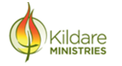 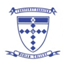 Location : Marian College AraratClassification : Teacher, Level T1-1 to T2-6Reports to : Principal, Leadership TeamSTATEMENT OF DUTIESSTATEMENT OF DUTIESCommitment to 
Catholic Education An understanding of the ethos of a Catholic school and its mission. A willingness to support the College’s values, policies and procedures.      Classroom TeacherContemporary TeachingEmploy a variety of Formative Engagement teaching strategies to effectively build student understanding and confidence as independent learnersDevelop a stimulating learning environment to cater for individual learning needsUnderstand and adhere to state and national course requirements including the standards of professionals practice – Australian Standards of Teaching – and the CECVUse the Marian College Classroom Expectations document (for staff) as a basis for your teachingUse the Student Learning Action Statement as the basis of your classroom expectations of studentsGive appropriate time to lesson planning and organisationKeep accurate records of student attendanceEmbrace the use of information and communications technologies to enhance learningEngage in learning progress discussions with students, TAs, Heads of House, parentsWrite formal academic reports that conform to the Marian College report writing guidelines and time linesMonitor the progress of each student and provide meaningful and regular feedback to each student on their progressCurriculum DevelopmentPlan, develop, review and evaluate curriculum in subject areas and at year levels which you teachDevelop assessment instruments in a collegial manner Evaluate digital learning materials and make recommendations to subject coordinators about their implementationCreate and evaluate online resources for the purposes of enriching the curriculumAttend faculty meetings as scheduledMaintain and update curriculum in your teaching areas on the L&T PortalProfessional DevelopmentTake an active role in the Marian College Professional Learning teams Take an active role in the classroom observation processConstruct an annual professional learning plan and regularly annotate progressHave current knowledge of curriculum initiatives in your teaching areasCommit to ongoing professional development in your teaching areasBe open to researching areas of interest relevant to directions provided in the school’s strategic planContinue development of ICT skills as technologies evolveParticipate in the Annual Review Meeting (ARM) processBe an active member of a relevant professional association/network as time/distance permitsSupport collegial learning by acting as a mentor or supervising and supporting a student teacher after consultation with Head of FacultyCommitment to Child SafetyA demonstrated understanding of child safetyA demonstrated understanding of appropriate behaviours when engaging with childrenBe a suitable person to engage in child-connected work Must hold or be willing to acquire a Working with Children Check card and must be willing to undergo a National Police Record CheckBe familiar with and comply with the school's child-safe policy and code of conduct, and any other policies or procedures relating to child safety Assist in the provision of a child-safe environment for studentsDemonstrate duty of care to students in relation to their physical and mental wellbeingExercise pastoral care through your teaching, the TA/House system and other interactions with students in a manner which reflects Marian College valuesImplement strategies which promote a healthy and positive learning environmentGeneral DutiesContribute to a healthy and safe work environment for yourself and others and comply with all safe work policies and proceduresAttend school meetings and after school services/assemblies, sporting events, mass, community and faith days as required by the PrincipalDemonstrate professional and collegiate relationships with colleaguesSupport and be involved in the co-curricular programProactively encourage students to participate in co-curricular activitiesOther duties as directed by the PrincipalSkills/AttributesAbility to work as part of a team Excellent interpersonal and communication skillsGood oral and written communication skills, including ability to communicate with children, parents and the school communityAbility to develop and maintain strong working relationships with key stakeholders Capacity to work to tight timelinesProven capacity to work independentlySound organisational skills including strong attention to detailProven time-management skillsSelf-motivation 